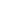 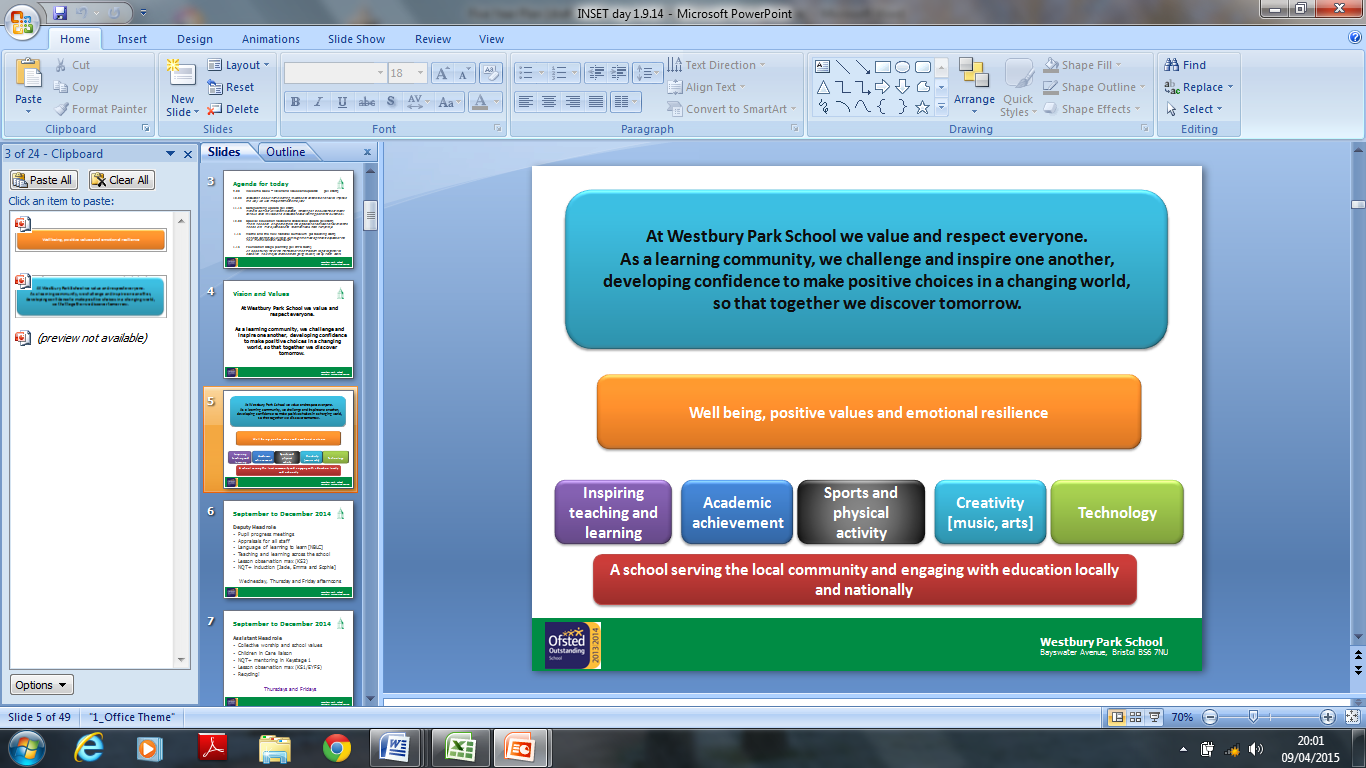 Fig 1: Westbury Park School Vision Diagram [2010]School ValuesLove of learning  Enjoying learning and taking pride in our workWorking hard and trying our bestDeveloping interests and talents within and beyond the classroomLooking at mistakes as learning opportunitiesSharing with others the excitement of new ideas and experiencesCelebrating each others’ achievementsRespectRespect for others regardless of any differences Encouraging self respect and developing empathy for othersBeing polite to others Listening to and being considerate of the opinions and needs of othersCaring for the environment in school, around Westbury Park, throughout Bristol and the worldKindnessBeing fair and friendly to everyoneSharing willinglyTreating others as we would like to be treatedRemembering kind hands and feet and wordsKnowing when to compromiseForgivenessRealising when we have done something wrongSaying sorry and really meaning it, so we can start againTrying our hardest to forgive othersTrustBeing open and honestFeeling safe and secureShowing loyalty to our friends appropriatelyResponsibility Knowing when to ask for helpBeing ready to learn Being determined and not giving upListening and trying to understandLearning to make the right choices				Fig 2: Westbury Park School Values [2014]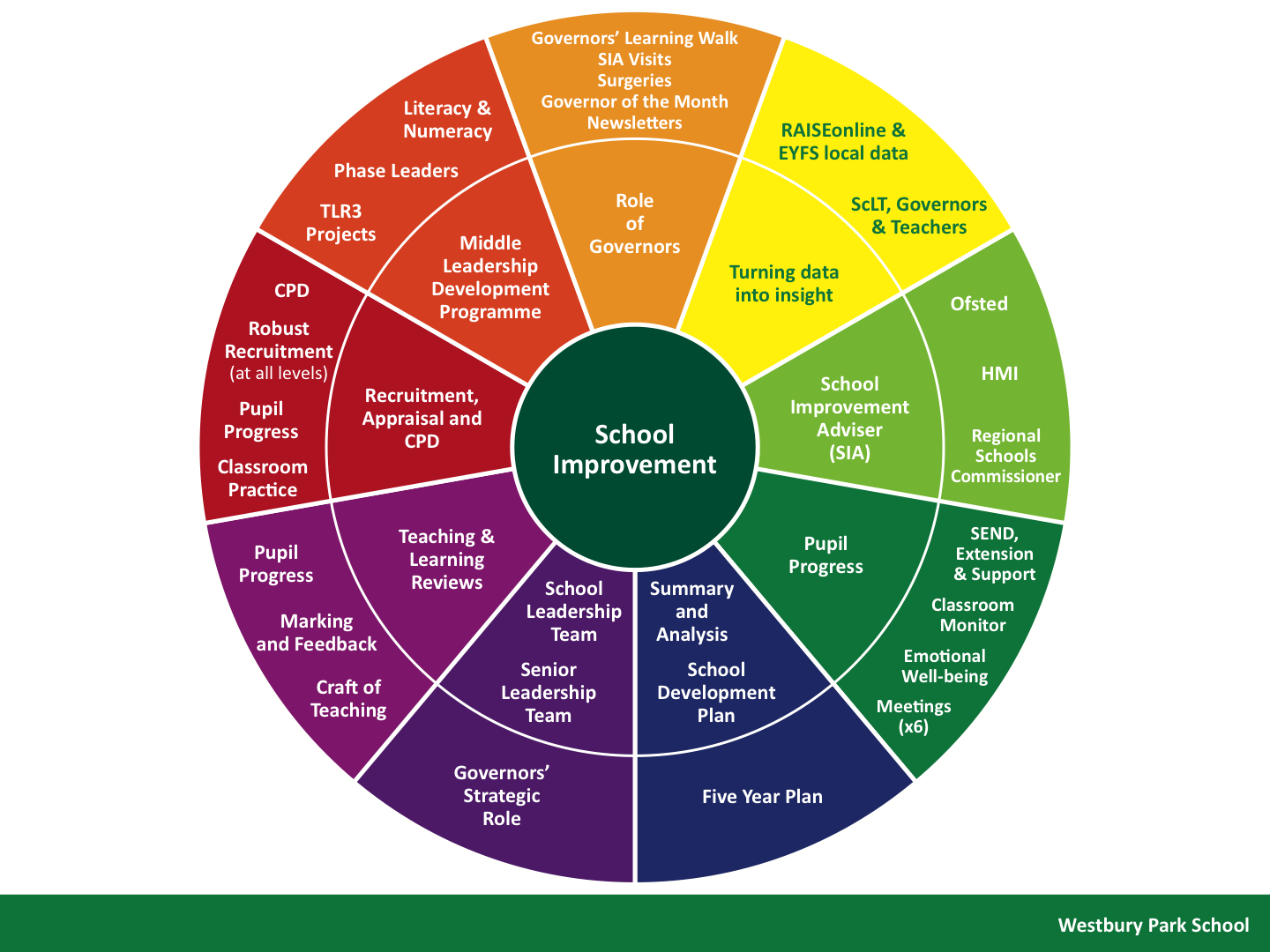 Fig 3: Westbury Park School Model for School Improvement [2015]Experiences & Enrichment Offer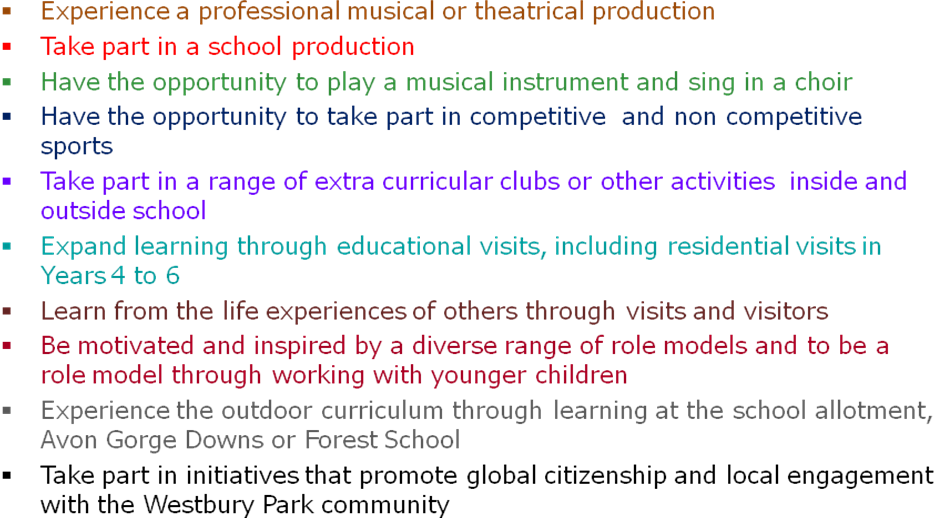 Fig 4: Westbury Park School Core Offer for Experiences and Enrichment [2014]Westbury Park School 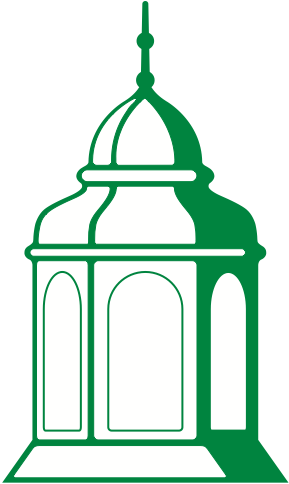 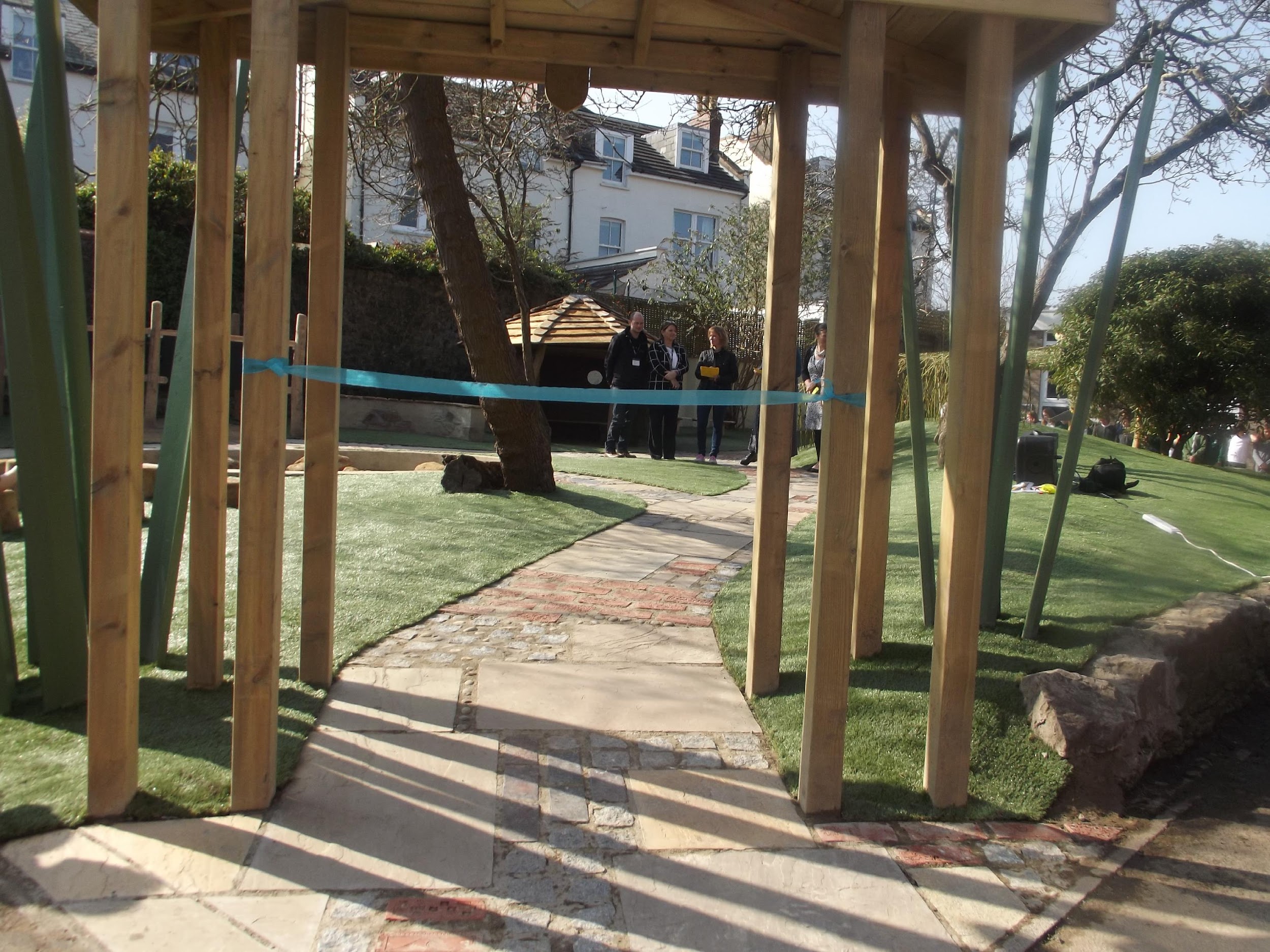 Five Year Plan2015 to 2020At Westbury Park School we value and respect everyone. As a learning community, we challenge and inspire one another, developing confidence to make positive choices in a changing world, so that together we discover tomorrow.Prepared by members of the School Leadership Team, staff, Governors, parents and children between January and March 2015. This plan was devised using our knowledge and understanding of education at the time but we are aware that the educational landscape may change over the course of the next five years and therefore the plan may need to be refreshed in the light of these changes.OUTCOMESAIMOur Long term vision and goalsOur Long term vision and goalsLiving healthy and wellEvery child is cared for and has the capacity to be more caring themselvesLiving healthy and wellEvery child is cared for and has the capacity to be more caring themselvesLearning skills for LifeEvery child has the skills and self confidence to make positive choicesLove of Learning Every child has a positive attitude to learning and achieves the best they can Learning environment Every child works in an environment that is conducive to learning and reflects the school's ethos Looking beyond the horizonEvery child is part of the wider educational picture and benefits from collaborationOUTCOMESOBJECTIVESTARGETSThe specific targets to achieve these aimsThe specific targets to achieve these aimsEvery child can recognise and respond to what is appropriate behaviour in school and at home by:Learning  to regulate their own behaviour and feelings appropriatelyEstablishing  and maintaining  good relationships with peers and othersIdentifying what bullying is and where to get help from if neededKnowing what is needed to be healthy through exercise and dietRecognising the signs of stress in themselves and others and know what to do to helpKnowing  how to recognise potentially unsafe situations and take appropriate actionBeing able to access more support when it  is needed through school and signposting to other agencies  Every child can recognise and respond to what is appropriate behaviour in school and at home by:Learning  to regulate their own behaviour and feelings appropriatelyEstablishing  and maintaining  good relationships with peers and othersIdentifying what bullying is and where to get help from if neededKnowing what is needed to be healthy through exercise and dietRecognising the signs of stress in themselves and others and know what to do to helpKnowing  how to recognise potentially unsafe situations and take appropriate actionBeing able to access more support when it  is needed through school and signposting to other agencies  Every child understands themselves well and can identify with a local, national and global community by:Understanding what it means to have a Growth Mindset and be willing to learn from mistakesBeing supported to take risks and become more resilient in learning and in lifeBeing well-prepared for physical and emotional change in the futureRecognising discrimination and radicalisation and knowing how  to challenge it Having a good understanding of how to manage money Developing an identity as a member of a Westbury Park houseDeveloping awareness of the rights and responsibilities of being a World and British CitizenEvery child is able to demonstrate an independent, deep love of learning and make links between subjects by:Developing thinking skills and philosophical thoughtLearning through a broad and balanced curriculum that enables deep thinking to take placeFocusing on mastering English and maths skills that can be applied widely to different contextsFocusing on music, art and creativityBeing provided with opportunities  to extend and develop learning in English and mathsBeing given early intervention to secure phonics, literacy and maths skills if neededUsing ICT as a tool for learning to give access to a world of knowledge and promotes science and technologyEvery child works and plays in an environment that is fit for purpose and reflects the school's commitment to quality by:Creating new play areas for Early Years and in the Keystage 1 playground to provide challenge and creative play opportunitiesImproving the school hall so that it can be used more flexibly and creates a pleasant place in which to eatRefurbishing the Early Years space to be fit for purpose, including improving ICT facilitiesRefurbishing toilets and washing facilities across the school to improve hygiene and healthCreating additional group rooms and a library to enhance learningProviding high quality school mealsEvery child is part of an organisation that is making a significant contribution to improving outcomes for all children by:Developing new ways of collaborating with other schools in the North West of BristolSharing good practice from our school with other schools to help raise standardsTraining aspiring middle leaders through courses at this school in the first year and  in other institutions in the second yearCreating a sustainable model of school organisation that ensures succession planning is in place for key leadership rolesDeveloping links with secondary schools and universities to enhance action research projectsPROVISIONEDUCATIONAL   STRATEGYWhat are we going to do to reach meet these objectives?What are we going to do to reach meet these objectives?Give children opportunities to express concerns and learn resilience strategies through weekly circle timePut in place a structured PSHE curriculum that focuses on fostering positive relationships, including mindfulness trainingIntroduce a curriculum strand to teach awareness of healthy eating and exercise Monitor transition points [end of EY, Year 2, Year 6] effectivelyPupil Progress meetings focus on whole child's development, including attendance and latenessExpand Gingerbread Club to allow access to more self esteem supportBehaviour code is enforced and parents are involved early in processIdentify routes for family supportGive children opportunities to express concerns and learn resilience strategies through weekly circle timePut in place a structured PSHE curriculum that focuses on fostering positive relationships, including mindfulness trainingIntroduce a curriculum strand to teach awareness of healthy eating and exercise Monitor transition points [end of EY, Year 2, Year 6] effectivelyPupil Progress meetings focus on whole child's development, including attendance and latenessExpand Gingerbread Club to allow access to more self esteem supportBehaviour code is enforced and parents are involved early in processIdentify routes for family supportTeach children the principles of Growth Mindset and the importance of being resilient learners, including inspirational speakersUse the Six School Values to underpin teaching in Collective Worship and Class AssembliesChallenge children to take risks and support learning as a consequenceSupport children in making mistakes and learning from them Deliver high quality Sex and Relationship Education to prepare children for next stage of lifeDevelop PSHE units on values, managing money and being aware of radicalisation issues [Years 5 &6]Promote Rights Respecting Schools Award [RRSA] levels 2 and 3Create responsibility post for developing the house systemCurriculum design takes into account the value of music, art and drama, whilst maintaining the best of the current curriculum plansDevelop marking and feedback to ensure that children are able to prove their learning by applicationEnabling children who need early intervention to be targeted with teacher led interventions to close the gap in learning Ensuring vulnerable groups of children are given targeted support with teacher led interventions to close the gapDevelop teaching and learning reviews to enhance quality of teaching and learning furtherTracking progress in year effectively to ensure progress is madeUsing data to identify trends and show where there may be challengesUtilise opportunities for external funding streams to enable follow through of aims for improving the learning environmentBudget for some improvement each year as well as repairs and maintenance Reviewing provision of school meals and maximising quality of food, service and environment when current contract expiresDraw up plans for re-developing Early Years teaching areas and outside space to create facilities that are fit for purposeDraw up plans to complete improvements to play areas, including additional play space for Keystage 1 Draw up plans for improving the hall, library and toilets, group rooms and front of school areasCollaborate with North Bristol schools in creating a structure for school improvement and accountabilityShare good practice through the North Bristol schools structureDevelop shared staff training opportunities amongst North Bristol schoolsContinue to offer aspiring middle leadership course and oppor-tunities to lead specific projects related to school improvementKeep abreast of changes in Ofsted inspection frameworks and the role of the Regional Schools CommissionerSeek collaboration with academicinstitutions to develop action research work in school Develop links with Redland Green School AIMAIMAIMLiving healthy and wellLiving healthy and wellLearning skills for lifeLove of learningLearning environmentLooking beyond the horizonPROVISIONRESOURCESTRATEGYRESOURCESTRATEGYWhat will we need in order to meet these objectives?Structured PSHE curriculum plan in place Gingerbread Club funding and staff trained appropriatelyAppoint parent liaison worker to support vulnerable familiesPrioritise funding for offsite sports and co-ordination of activitiesFunding for PP champion continuesStructured PSHE curriculum plan in place Gingerbread Club funding and staff trained appropriatelyAppoint parent liaison worker to support vulnerable familiesPrioritise funding for offsite sports and co-ordination of activitiesFunding for PP champion continuesTraining for all staff in principles and practice of Growth Mindset Fund resources and assessment for RRSA levels 2 and 3Residential visit enabling fundTeacher focus on identifying risk taking and learning from mistakes in marking and feedbackResponsibility post for houses Review curriculum to ensure that creativity is enhanced through themed days and enrichment weeksPrioritise developing ICT by increasing range and quantity of devices Funding teacher-led intervention programmesResponding flexibly to new assessment requirementsDedicated person to apply for alternative funding streams to facilitate improvementsContinue to apply for DfE grants Budgeting to include an element of improvement as well as repairs and maintenancePlans for hall, group room  and toilet  improvements Time for members of Senior and School Leadership team to engage with North Bristol schools to offer and receive school improvement strategiesTime for aspiring middle leaders to develop action research projects to drive school improvementDiversification of income streamsPROVISIONMILESTONESMILESTONESWhat steps will we need to take by 31st March each year to make sure we meet these objectives?2016Circle time and PSHE is embedded in school culture.Gingerbread Club expanded with trained staffTraining for all staff and Governors on Growth Mindset takes placeCreate responsibility post for housesRRSA level 2 preparation completedNew tracking and assessment systems accurately monitor children's progressICT strategic plan for whole school 2016 to 2019 is prepared by ICT leaderRefurbish EY rooms and group rooms above Year 2 and school hall upgraded. Playground development plans in placeFull involvement as a strategic partner in school improvement and accountability for North West Bristol schools. Succession plan in placePROVISIONMILESTONESMILESTONESWhat steps will we need to take by 31st March each year to make sure we meet these objectives?2017Family liaison worker appointed to support familiesReview of transition points to identify further improvementsHigher level training for staff to implement Growth Mindset RRSA level 2 achieved Teaching on radicalisation/valuesCurriculum review identifies areas of strength and development once new National Curriculum is embedded in school practiceDevelop Keystage 1 and EY play areas to create attractive play areas for  imaginative and creative play. Attract funding to re-develop the library Middle leaders course offered beyond the school to other aspiring middle leaders in North West Bristol schoolsPROVISIONMILESTONESMILESTONESWhat steps will we need to take by 31st March each year to make sure we meet these objectives?2018Develop school grounds to enable children to grow own plants Conflict resolution trainingTeaching on radicalisation and values is embedded in curriculumPreparation for level 3 of RRSA Review of inspirational speakersMonitoring of progress of vulnerable groups, including Black Caribbean children, shows that progress is goodMusic, art & creativity enrichment weekAttract external funding to re-develop toilets and washing facilities in main building, including facilities for the disabled and improved accessibilityDeveloped links with other schools, especially Redland Green School, improve transition and collaboration enhances learning experiencesPROVISIONMILESTONESMILESTONESWhat steps will we need to take by 31st March each year to make sure we meet these objectives?2019Evaluate behaviour and discipline policiesFocus on healthy eating in enrichment weekRe-visit school values and adapt or change as neededRRSA level 3 achievedReview SRE curriculum resourcesDevelop further opportunities for music, art and creativity Review STEM across the curriculum and through a range of enrichment activitiesAttract external funding in order tocreate additional break out rooms for small group teaching and 1:1 interventionsStrategic development of collaborative structures enable the school to contribute to school improvement more widelyPROVISIONMILESTONESMILESTONESWhat steps will we need to take by 31st March each year to make sure we meet these objectives?2020Absence recording is automated to improve accountabilityMindfulness training for staffChild conferences on Growth Mindset and learning from mistakes Determine new framework for teaching about money mattersNew ICT strategic plan for 2020 to 2022 is prepared by ICT leaderImpact assessment of confidence and depth of learning by child conferencingAttract external funding to re-develop the hall and serving areas to create more storage space and improve access to the hall for community useSchool plays an increasingly significant role in school improvement and accountability that benefits many childrenPROVISIONQUALITY  CHARACTERISTICS(SUCCESS CRITERIA)QUALITY  CHARACTERISTICS(SUCCESS CRITERIA)How will we know when these objectives have been met and we can celebrate? Behaviour is improved by early intervention [Parent Questionnaire /Child Voice]Children actively take part in PSHE lessons and understand how to be safe in the real and virtual world Circle time is embedded across the school and is effectiveChildren and parents manage transition points successfully and feel confident moving to a new phase of the school or beyondParents can access early support in school and be signposted to further support if neededAbsences and lateness is reduced and support in place to help families manage this betterGingerbread Club is expanded so that more children can benefit from self esteem and mindfulness techniques to improve social skillsBehaviour is improved by early intervention [Parent Questionnaire /Child Voice]Children actively take part in PSHE lessons and understand how to be safe in the real and virtual world Circle time is embedded across the school and is effectiveChildren and parents manage transition points successfully and feel confident moving to a new phase of the school or beyondParents can access early support in school and be signposted to further support if neededAbsences and lateness is reduced and support in place to help families manage this betterGingerbread Club is expanded so that more children can benefit from self esteem and mindfulness techniques to improve social skillsAll children are confident to talk about taking risks in their learning and learning from mistakesResidential visit feedback shows that these have developed resilience and Growth Mindset from children and parentsMarking and feedback shows children taking risks and learning from mistakes in  learningThe house system is overhauled and is effective in  promoting a greater sense of identify and belonging RRSA levels 2 and 3 are achieved on time and embedded in school cultureTeaching of SRE, money matters, radicalisation and values is embedded in the curriculum and a clear progression of concepts can be mapped across the schoolChild conferences show that children are confident and deep learners who can apply skills to new situationsChallenging annual targets for progress and attainment are set and met   Children are given opportunities to develop their learning in English and maths with specialist teachersChildren who need intervention programmes are able to access these quickly and effectivelyVulnerable groups make good  progress and almost all meet age related expectationsBlack Minority Ethnic  achievement is better than national BME outcomes A robust and effective tracking system is in place to identify early challenges and the Pupil Progress Meeting programme identifies ways to provide appropriate supportLearning environment meets the needs of the school community and enables maximum use to be made of the available spacePlaytimes are improved because there are a wider and better range of play opportunitiesLunchtimes are improved by fresh and locally produced food being cooked to a high standard by dedicated school chefLearning spaces are fit for purpose and have appropriate ICT infrastructure in place to support learningDisabled access is improved and is clearly identifiable as a priority across the schoolFront of school is fit for purpose and presents a smart, contemporary and high quality  public face to the schoolThe school is a key strategic partner in the North Bristol Schools organisation and drives school improvement and promotes accountability amongst the members of the groupA succession  plan is in place to ensure continuity of high quality of leadership is maintained when key leaders leave the schoolAspiring middle leaders course enables new leaders to learn more about the strategic role of school leadership and creates opportunities for projects that  impact on school improvementStaff training is shared between schools and benefits all those involvedChildren gain from being part of a bigger organisation and can learn by collaborating with others